31 ноября педагоги нашего лицея провели муниципальный семинар «Формирование функциональной грамотности обучающихся» в рамках соглашения об информационно-методическом сотрудничестве с МБОУ «СОШ №16». Безрукова Александра Сергеевна рассказала о новых подходах для формирования  функциональной грамотности обучающихся.Вышарь Оксана Валерьевна поделилась опытом по развитию способностей  мыслить математически, формулировать, применять и интерпретировать математику для решения задач в разнообразных практических контекстах.Горелкина Марина Михайловна, Быданова Марина Васильевна, Найденова Лариса Васильевна рассказали о развитии способности  к пониманию письменных текстов и рефлексии на них, к использованию их содержания для достижения собственных целей, развития знаний и возможностей, для активного участия в жизни общества через предтекстовую деятельность на уроках русского языка и литературы.Эктова Наталья Михайловна осветила способы научить ученика  использовать свои естественнонаучные знания в повседневной жизни, выделять в реальной жизни проблемы, которые можно решить с помощью научных методов.Давыдова Ольга Валентиновна поделилась опытом по формированию глобальных компетенций у обучающихся в рамках интеграции  занятий биологии и технологии на внеурочных заседаниях клуба «Хочу все знать!»Коллеги отметили высокий уровень подготовки семинара и практико-ориентированность представленных отрывков уроков.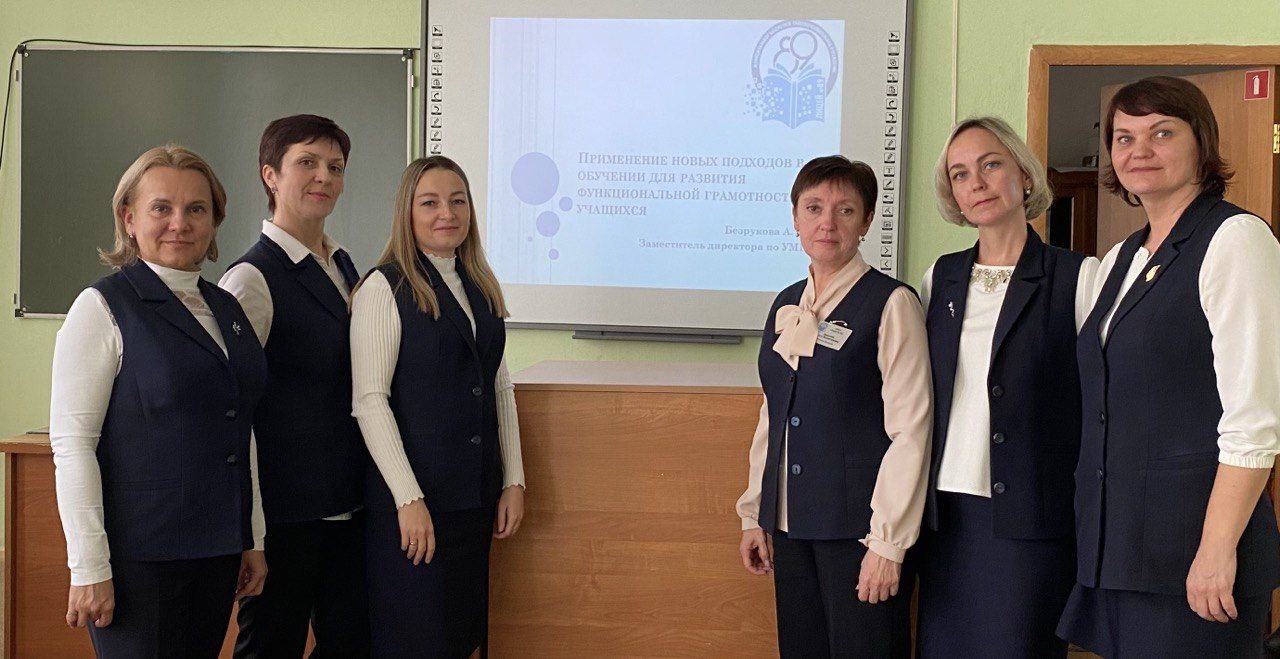 